ОТЧЕТо работе депутата Думы Зиминского городского муниципального образования седьмого созывапо избирательному округу № 20Косенко Натальи Владимировны(за период с 23.09.2019 г. по 23.09.2020 г.)Основными направлениями в работе за отчетный период были: принятие и внесение изменений в нормативные правовые акты, обеспечивающие правовую и организационную деятельность органа местного самоуправления, а также работа с избирателями – защита их законных прав и интересов, выполнение наказов населения своего избирательного участка.ЗАКОНОТВОРЧЕСКАЯ ДЕЯТЕЛЬНОСТЬ – это основное направление моей деятельности. За отчётный период приняла участие в 12 очередных заседаниях думы и в 1 внеочередном заседании. Всего принято с моим участием 70 решений. Дважды участвовала в принятии решения о внесении изменений в Устав города Зимы.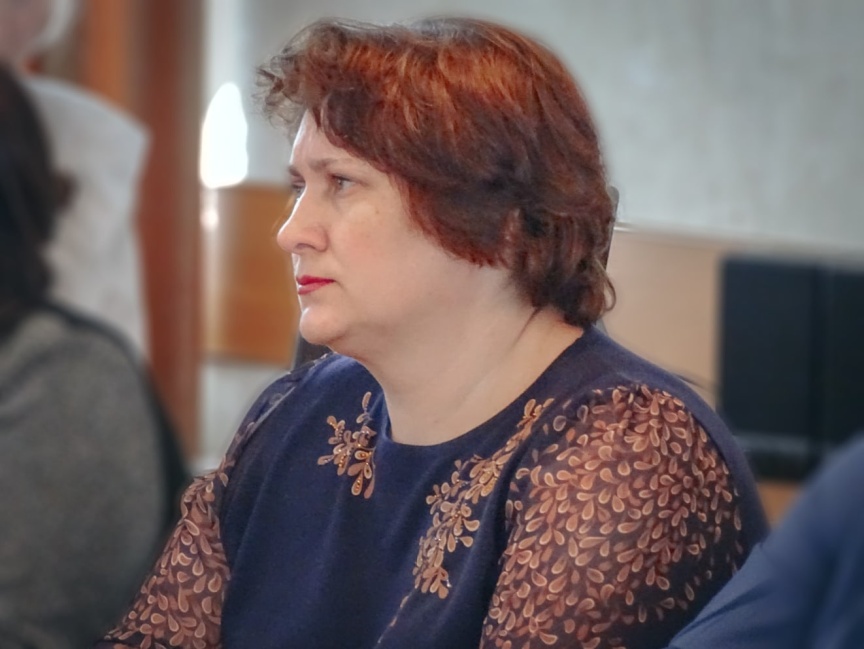 26 декабря 2019 года депутаты Думы, при моём участии, утвердили основные характеристики местного бюджета Зиминского городского муниципального образования на 2020 годи плановый период 2021 и 2022 годов. Проект бюджетного документа был предварительно рассмотрен на депутатских слушаниях, затем на заседаниях постоянных депутатских комиссий с участием специалистов администрации города.Активно участвовала в работе комиссии по социальной политике (6 заседаний), на которой рассматривались вопросы: об итогах работы по организации летнего оздоровления детей и подростков на территории Зиминского городского муниципального образования; о подготовке образовательных организаций города к новому учебному году; о реализации Закона Иркутской области от 05.03.2010 № 7-оз «Об отдельных мерах по защите детей от факторов, негативно влияющих на их физическое, интеллектуальное, психическое, духовное и нравственное развитие в Иркутской области» в 2019 году и об ответственности, предусмотренной действующим законодательством за неисполнение данного закона; об утверждении перечня мест, запрещенных для посещения детьми, а также перечня мест, запрещенных для посещения детьми в ночное время без сопровождения родителей (лиц, их заменяющих) или лиц, осуществляющих мероприятия с участием детей на территории г.Зимы; о деятельности отдела опеки и попечительства граждан по г. Зиме и Зиминскому району Межрайонного управления министерства социального развития, опеки и попечительства № 5 по защите прав и законных интересов детей - сирот и детей, оставшихся без попечения родителей и профилактике, социального сиротства на территории Зиминского городского муниципального образования в 2019 году; о состоянии инвалидности в городе Зиме, профилактике инвалидности, проблемы и пути их решения и т.д. Все информации приняты к сведению и направлены для рассмотрения на заседании очередной думы.Так же работала в депутатской комиссии по управлению муниципальным хозяйством (8 заседаний). С моим участием рассмотрено 12 вопросов. Информации приняты к сведению и направлены на рассмотрение на очередном заседании думы.РАБОТА С НАСЕЛЕНИЕМ: одно из важных направлений в работе депутата.       В отчетном периоде встречи проходили в формате личных приемов граждан, всего проведено 4 приема, в ходе которых проводились разъяснительные беседы. Все вопросы, поступившие в мой адрес, рассмотрены в установленные регламентом сроки.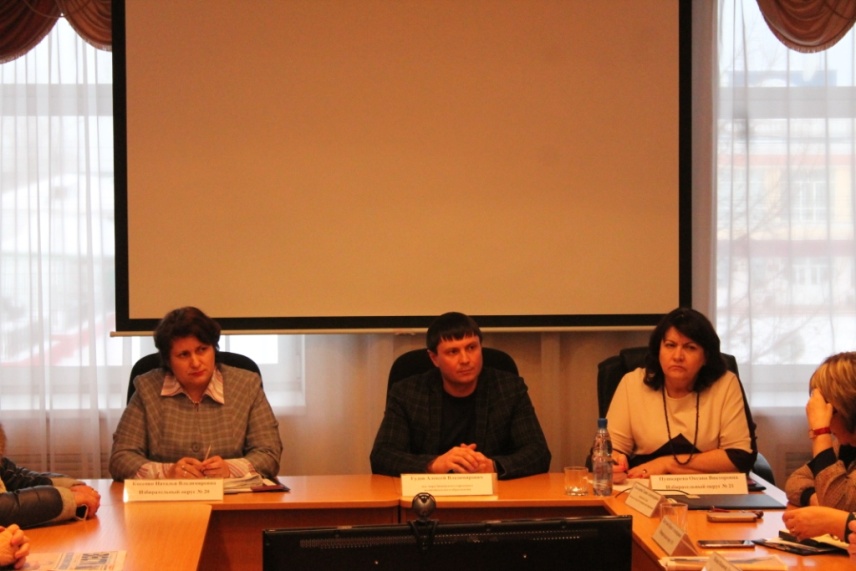       Всего поступило 4 устных и 1 письменное обращение жителей г. Зимы. Положительное решение принято по 4 обращениям, по одному даны письменные разъяснения.Необходимо отметить, что на территории избирательного округа по-прежнему приоритетными остаются вопросы удаления твёрдых бытовых отходов, улучшения жилищных условий населения, оказания материальной помощи.В обращениях затрагиваются проблемы водоснабжения частных домов, вывозки бытовых отходов, льготного лекарственного обеспечения, переселение из ветхого жилья, организация зон отдыха в старой Зиме и влияние их на прилегающие домовые хозяйства. Обращения, поступившие по данной тематике, содержат вопросы, решение которых находится в компетенции органов местного самоуправления.Обращения граждан рассмотрены своевременно, часть вопросов решена положительно, даны устные и письменные разъяснения. Встречи с населением округа проходилине только в ходе личного приёма, но и на организованном собрании 16.03.2020г., где присутствовало 12 человек. Были даны ответы на вопросы, особое внимание уделено информированию граждан о деятельности Городской Думы.ИНАЯ ДЕЯТЕЛЬНОСТЬ: депутатскую деятельность совмещаю с работой в должности заместителя главного врача по амбулаторно-поликлинической работе ОГБУЗ «Зиминская городская больница», учитывая это активно принимаю участие в мероприятиях организованных администрацией города Зимы, направленных на профилактику социально-негативных явлений.В качестве докладчика выступала на конференции активных волонтёров с докладом «Аспекты наркозависимости и профилактики наркомании в г. Зиме» которая состоялась в ноябре 2019г., организовала и приняла участие в акции «Узнай свой статус ВИЧ»- 01.12.2019г., посвящённой всемирному дню борьбы со СПИДом. Решаю вопросы по оказанию медицинской помощи маломобильным гражданам. Консультирую коллег депутатского корпуса по вопросам предоставления медицинских услуг населению города.